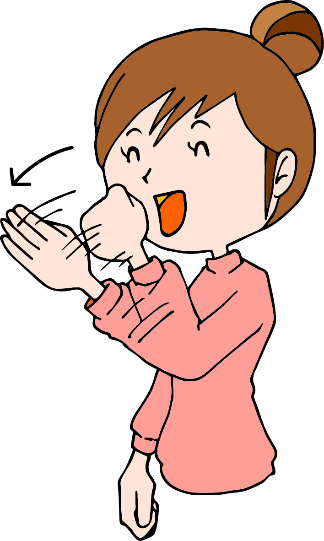 南知多町社会福祉協議会　TEL:0569-65-2687　FAX:0569-65-2913メール：info@minamichitashakyo.jp美浜町社会福祉協議会　TEL:0569-83-2066　FAX:0569-82-5160メール：vc@mihama-shakyo.or.jp武豊町社会福祉協議会　TEL:0569-73-3104　FAX: 0569-73-8377メール：info@taketoyo-shakyo.com